竞价文件采购项目编号：CT-SJ-2020010采购项目名称：废旧物资处理项目采购人名称：常州凤凰新城建设发展有限公司常州市城投建设工程招标有限公司二〇二〇年三月常州凤凰新城建设发展有限公司废旧物资处理项目竞价公告常州市城投建设工程招标有限公司受常州凤凰新城建设发展有限公司的委托，现就废旧物资处理项目进行竞价出让，有关事项公告如下：一、项目名称：废旧物资处理项目二、项目编号：CT-SJ-2020010三、最低限价：人民币26820元四、项目简要说明：本项目为常州凤凰新城建设发展有限公司废旧物资处理项目。具体内容包括：现场收集、运输、装卸、装卸车、现场清理等，直至通过采购人及其他相关部门的验收等全部工作。五、竞价人资格要求：（一）一般资格条件：1.在中华人民共和国境内注册，具有独立承担民事责任的能力； 2.具有良好的商业信誉和健全的财务会计制度； 3.具有履行合同所必需的设备和专业技术能力； 4.有依法缴纳税收和社会保障资金的良好记录； 5.参加竞价活动前三年内，在经营活动中没有重大违法记录； 6.法律、行政法规规定的其他条件；7.单位负责人为同一人或者存在直接控股、管理关系的不同竞价人，不得参加同一合同项下的竞价活动；8.未被“信用中国”网站（www.creditchina.gov.cn）、中国政府采购网(www.ccgp.gov.cn)列入失信被执行人、重大税收违法案件当事人名单、政府采购严重失信行为记录名单；（二）其他资格要求：无；（三）本项目不接受联合体投标。六、领购及竞价文件领取的时间和地点领购及竞价文件领取时间：2020年3月23日起竞价文件售价：人民币伍佰元整（开标现场缴纳）竞价文件发售地点：符合条件的竞价人网上自行下载， 并按文件要求编制响应文件。七、现场踏勘及标前答疑1. 如有需要，竞价人可自行踏勘现场。2. 参加竞价的竞价人若认为竞价文件的资格要求和技术要求有倾向性或不公正性，可在响应文件递交截止期2日前以书面形式向我公司提出。对于没有提出澄清要求又参与了该项目的竞价人将被视为完全认同该竞价文件，响应文件递交截止期后不再受理针对竞价文件的相关质疑和投诉。八、竞价保证金竞价保证金数额：人民币叁仟壹佰元整竞价保证金到账截止时间：2020年3月26日竞价保证金交纳方式：银行电汇或转账（备注项目编号）*竞价人必须自行将竞价保证金从公司账户按规定方式和时间缴至常州市城投建设工程招标有限公司账户并到账，拒绝以其它方式缴纳，禁止第三方代缴保证金，否则将被视为无效响应，其竞价响应文件将被拒绝。九、竞价响应文件提交及竞价信息1.竞价响应文件递交方式：邮递送达或现场送达竞价响应文件递交截止时间：2020年3月27日14:00（北京时间）竞价响应文件递交地点：常州市城投建设工程招标有限公司（常州市新北区通江中路396号中创大厦4楼）收件人：袁  婷  15961269569注：现场送达人员需提供个人有效身份证、企业复工证明及本人健康码，并配合现场工作人员做好测温登记工作。2.竞价时间：2020年3月27日14:00（北京时间）竞价方式：不现场见面（视频会议）竞价地点：常州市城投建设工程招标有限公司（常州市新北区通江中路396号中创大厦4楼）十、说明1.竞价文件售后一概不退。竞价人提交的竞价响应文件概不退还。一经领购，竞价人不得更改企业或自然人名称。2.鉴于当前疫情，如有特殊情况，另行公告通知，请及时关注网站。十一、常州市城投建设工程招标有限公司账户收款单位：常州市城投建设工程招标有限公司开户银行：江苏银行常州新北支行银行账号：8260 0188 0002 45718十二、疫情防控措施1.在采购活动前，根据参与人员规模研究制定活动预案，科学安排座位间距，缩短工作时间，设置场内外提示牌，对参加人员进行体温检测、扫码核验、信息登记等工作。会议室每隔两小时通一次风，使用完毕后及时消毒。2.对于参与开评标活动的投标供应商、采购人授权代表，应如实填报《疫情期间参与政府采购活动开评标人员健康信息登记表》并加盖单位公章。在进入公司时，请凭《疫情期间参与政府采购活动开评标人员健康信息登记表》和本人身份证原件方能到指定开评标场所。3．对于参与评标活动的评审专家，在进入公司时，请主动出示当日参与项目评审项目手机短信进入指定场所。进入评标场所前，须如实填写《疫情期间参与政府采购活动开评标人员健康信息登记表》及《承诺书》。对有疫情接触史及身体发烧等症状的评标专家不得应答专家随机抽取短信而参加评标活动。 4.适当限制参与开评标活动人数。疫情期间，为减少人员聚集，除采购人授权代表和投标供应商授权代表外，其他人员原则上不安排进入开评标场所。特殊情况应事先与公司人员联系。 5.参与采购活动的当事人应严格按照疫情期间管理要求，服从佩戴口罩、测量体温、健康信息登记等各项疫情防控规定。进场后请保持安全距离，分散等候，不得扎堆聚集，事完即走。自觉服从引导人员的指挥和管理。 6.其余事项严格按照苏财购【2020】13号文执行。 7.因防控工作需要，给采购当事人带来诸多不便，还望多多理解和予以配合。十三、联系方式代理机构联系人：袁  婷联系电话:0519-81580152  81580191  81580192（分机号6013）传    真:0519-81580105 地    址：常州市新北区通江中路396号中创大厦4楼网    址：http://www.czctzb.com    邮    箱：czctzb@163.com招标人名称：常州凤凰新城建设发展有限公司联系人：许  菲联系电话：0519-83755118联系地址：常州市天宁区中吴大道700号常州市城投建设工程招标有限公司2020年3月23日第一章    总     则1.采购方式本次采购采取竞价方式，本竞价文件仅适用于竞价公告中所述项目。2.合格的竞价人2.1满足公告中竞价人的资格要求的规定。2.2 满足本文件实质性条款的规定。3.竞价费用参加竞价活动的竞价人应自行承担所有与参加竞价有关的费用。无论最终成交结果如何，采购代理机构在任何情况下均无义务和责任承担这些费用。4.竞价文件的组成本文件及依法对本文件所作的更正内容均为竞价文件的组成部分。竞价人应仔细检查竞价文件是否齐全，如有缺漏，立即与代理机构联系解决。竞价人应认真阅读竞价文件中所有的事项、格式、条款和规范等要求。按竞价文件要求和规定编制竞价响应文件，并保证所提供的全部资料的真实性，以使其竞价响应文件对竞价文件作出实质性响应，否则其风险由竞价人自行承担。竞价人一旦参加本项目竞价活动，即被认为接受了本竞价文件的规定和约束。5.竞价文件的补充、澄清、更正5.1 代理机构向竞价人提供的有关资料和数据，是代理机构现有的能使竞价人利用的资料。代理机构对竞价人由此而作出的推论、理解和结论概不负责。竞价人由于对竞价文件的任何推论和误解以及采购人对有关问题的口头解释所造成的后果，均由竞价人自负。5.2竞价人提出的与竞价有关的任何问题须在收到竞价文件后，按规定时间以书面形式提交至采购代理机构，未以书面形式提出或逾期提出的异议将不被接受。如无疑问，视作竞价人完全响应竞价文件的条款和要求。5.3采购人及代理机构有权对已发出的竞价文件进行必要的澄清或更正。5.4采购人可视具体情况，延长竞价响应文件提交截止时间和竞价时间。5.5所有有关竞价文件的补充、澄清、更正将在中国招投标网和常州市城投建设工程招标有限公司网公布。补充文件将作为竞价文件的组成部分，并对竞价人具有约束力，由竞价人自行关注并获取。6.竞价人的义务6.1 竞价人应当认真阅读竞价文件，完全明了采购项目的内容。6.2 竞价人应当按照竞价文件的要求编制竞价响应文件。竞价响应文件应对竞价文件提出的实质性要求和条件作出完全响应。6.3 竞价人应在竞价响应文件提交截止时间前，将密封的竞价响应文件送达竞价地点。6.4 竞价人不得相互串通竞标报价，不得排挤其他竞价人的公平竞争，损害采购人或者其他竞价人合法权益。竞价人不得与采购人串通，损害国家利益，公众利益或者他人的合法权益。7.竞价报价7.2.1报价货币为人民币，评审时以人民币为准。7.2.2竞标报价低于最低限价的作为无效响应处理。7.2.3竞标报价次数：本项目采用至少二次报价，竞价响应文件的报价作为首次报价，在竞价结束后，竞价小组应当要求所有实质性响应的竞价人在规定时间内提交最后报价，最后报价作为评审依据。8.竞价响应文件的组成详见第五章《竞价响应文件的组成》9.竞价保证金9.1竞价保证金是竞价响应文件的一个组成部分，竞价人须按规定从竞价人账户缴纳。竞价时，未按要求缴纳保证金的视为无效响应。9.2未成交人的保证金将在成交通知书发出后五个工作日内退还。9.3成交人的竞价保证金将在其合同签约完毕（合同须由代理机构备案）后五个工作日内退还。9.4竞价人出现下列情况之一的，取消其成交资格，并没收其竞价保证金：9.4.1竞价人在竞价有效期内撤回其竞价响应文件；9.4.2成交人未能在竞价文件规定的期限提交履约担保；9.4.3成交人无正当理由拒绝签订合同或者由于竞价人的原因导致成交无效的；9.4.4竞价人提供的有关资料、资格证明文件被确认是不真实的或竞价人之间被证实有串通、欺诈行为；9.4.5竞价人被证明有妨碍其他人公平竞争、损害代理机构或者其他竞价人合法权益的；9.4.6法律法规认定的其他情形。10.竞价响应文件的制作应当符合以下要求，否则作为无效响应10.l竞价人应提交装订的竞价响应文件壹份“正本”、贰份“副本”。竞价响应文件正本和副本如有不一致之处，以正本为准。10.2竞价响应文件正本、副本必须全部是打印件。竞价人应按照要求签字、盖章。10.3竞价响应文件应无涂改和行间插字，竞价人造成的必须修改的错误，修改处应由竞价响应文件法定代表人或授权委托人签字或盖章并加盖竞价人公章，否则修改无效。10.4本文件所表述（指定）的公章是指法定名称章，不包括合同专用章、业务专用章等印章；盖章是指加盖鲜章。11.竞价响应文件的有效期竞价响应文件有效期为规定的开标之日后六十（60）天。竞价响应文件有效期比规定短的将被视为无效响应而予以拒绝。12.竞价响应文件的密封与标志竞价响应文件正本和副本均应当密封，所有封袋上都应当加盖竞价人公章。13.竞价响应文件提交截止时间及地点竞价人应在规定的截止日期和时间之前将竞价响应文件提交至公告中注明的地点，凡逾期送达的竞价响应文件将不予接收。14.竞价响应文件的修改和撤回竞价人在提交竞价响应文件后，可以修改或撤回其竞价响应文件，但这种修改和撤回，必须在规定的竞价响应文件提交截止时间前，以书面形式通知代理机构。竞价人的修改或撤回文件应按规定进行编制、密封、标记和提交，并应在封套上加注“修改”或“撤回”字样。上述补充或修改若涉及竞标报价，必须注明“最后唯一报价”字样，否则将视为有选择的报价。修改文件必须在竞价响应文件提交截止时间前送达竞价地点。在竞价响应文件提交截止时间之后，竞价人不得对其竞价响应文件作任何修改。在竞价响应文件提交截止时间至竞价文件中规定的投标有效期满之间的这段时间内，竞价人不得撤回其投标，否则其竞价保证金将不予退还。15.竞价仪式15.1代理机构按竞价公告中规定的时间、地点组织竞价开始仪式。15.2 供应商按照代理机构的要求参加竞价仪式。16.竞价小组16.1竞价开始仪式结束后，代理机构将组织竞价小组进行评审。竞价小组由采购人代表和评审专家组成，且人员构成符合相关规定。竞价小组独立工作，负责评审所有竞价响应文件并确定成交侯选人。16.2 竞价小组负责具体的评审事务，并独立履行以下职责：16.2.1审查、评价竞价响应文件是否符合竞价文件的商务、技术等实质性要求；16.2.2要求竞价人对竞价响应文件有关事项作出澄清或者说明；16.2.3对竞价响应文件进行比较和评价；16.2.4推荐或确定成交候选人；16.2.5 向采购人、采购代理机构或者有关部门报告评审中发现的违法行为。16.3 竞价小组成员应当履行下列义务：16.3.1遵纪守法，客观、公正、廉洁地履行职责；16.3.2按照竞价文件规定的评审办法和评分标准进行评审，对评审意见承担个人责任；16.3.3对评审过程和结果，以及竞价人的商业秘密保密；16.3.4负责评审报告的起草；16.3.5配合相关部门的投诉处理工作；16.3.6配合代理机构答复竞价人对成交结果提出的质疑。17.评审过程的保密17.1竞价开始后，直到宣布授予成交人合同为止，凡属于审查、澄清、评价和比较投标的所有资料，有关授予合同的信息都不应向竞价人或与评审无关的其他人泄露。17.2在评审过程中，竞价人不得以任何行为影响评审过程，否则其竞价响应文件将被作为无效响应。17.3在评审期间，代理机构将设专门人员与竞价人联系。17.4代理机构和竞价小组不向未成交的竞价人解释未成交原因，也不公布评审过程中的相关细节。18.对竞价响应文件的审查竞价响应文件初审分为资格审查和符合性审查。18.1资格审查：依据法律法规和竞价文件的规定，对竞价响应文件中的资格证明文件进行审查。符合性审查：依据竞价文件的规定，由竞价小组从竞价响应文件的有效性、完整性和对竞价文件的响应程度进行审查，以确定是否对竞价文件的实质性要求作出响应。18.2 在正式竞价之前，竞价小组将首先审查每份竞价响应文件是否实质性响应了竞价文件的要求。实质性响应的竞价响应文件应该是与竞价文件要求的条款、条件和规格相符，没有重大负偏离或保留。所谓重大偏离或保留是指与竞价文件规定的实质性要求存在负偏离，或者在实质上与竞价文件不一致，而且限制了合同中采购人和见证方的权利或竞价人的义务，纠正这些偏离或保留将会对其他实质性响应要求的竞价人的竞争地位产生不公正的影响。重大偏离的认定需经过竞价小组三分二及以上成员的认定。评委决定竞价响应文件的响应性只根据竞价响应文件本身的内容，而不寻求外部的证据。如果竞价响应文件实质上没有响应竞价文件的要求，竞价小组将予以拒绝，竞价人不得通过修改或撤销不合要求的偏离或保留而使其竞价响应文件成为实质性响应。18.3竞价响应文件出现下列情况之一的，将作为无效竞价响应文件处理：18.3.1竞价人未通过领购申请的或者在名称上和法人地位上与领购情况发生实质性改变的；18.3.2未按竞价文件要求缴纳竞价保证金的；18.3.3竞价响应文件提交时未按规定密封、盖章的；18.3.4竞价人被列入失信被执行人、重大税收违法案件当事人名单、政府采购严重失信行为记录名单的（查询渠道：中国政府采购网（http://www.ccgp.gov.cn/）、信用中国（www.creditchina.gov.cn）网站的相关主体信用记录)；18.3.5竞价响应文件未按规定签字或盖章的；18.3.6未按要求提供带“*”项材料；18.3.7竞价响应文件未按竞价文件规定的格式、内容和要求编制，竞价响应文件字迹潦草、模糊、难以辨认；18.3.8竞价响应文件材料所述情况和所附相关资料不实的；18.3.9竞价人以他人的名义参加竞价、相互串通、以行贿手段谋取成交或者以其他弄虚作假方式参与竞价的。18.3.10竞价人在一份竞价响应文件中，对同一招标项目报有两个或多个报价，且未书面确定以哪个报价为准的；18.3.11竞价人的竞标报价低于采购预算或者最高限价的；18.3.12竞价响应文件含有采购人不能接受的附加条件的；18.3.13竞价文件明确规定无效的其他情形，或者其他被竞价小组认定无效的情况；18.3.14不符合法律、法规和竞价文件规定的其他实质性要求的。18.4有下列情形之一的，视为竞价人相互串通，无效响应：18.4.1不同竞价人的竞价响应文件由同一单位或者个人编制；18.4.2不同竞价人委托同一单位或者个人办理投标事宜；18.4.3 不同竞价人的竞价响应文件载明的项目管理成员或者联系人员为同一人；18.4.4不同竞价人的竞价响应文件异常一致或者竞标报价呈规律性差异；18.4.5不同竞价人的竞价响应文件相互混装；18.4.6不同竞价人的竞价保证金从同一单位或者个人的账户转出。19.竞价响应文件的澄清19.1为了有助于竞价响应文件的审查、评价和比较，竞价小组可以书面方式要求竞价人对竞价响应文件中含义不明确、对同类问题表述不一致或者明显文字和计算错误的内容作必要的澄清、说明或者补正。竞价人的澄清、说明或者补正应当采用书面形式，并加盖公章，或者由法定代表人或其授权的代表签字。19.2 竞价小组可要求竞价人就澄清的问题作出答复，该答复经竞价人代表的签字认可，将作为竞价响应文件内容的一部分。19.3 竞价人在进行澄清、说明、答辩或补正时，不得改变投标的价格（校核时发现的算术错误除外）、超出竞价文件的范围及改变竞价响应文件的实质性内容。19.4竞价响应文件报价出现前后不一致的，除竞价文件另有规定外，按照下列规定修正：19.4.1竞价响应文件中报价一览表内容与竞价响应文件中相应内容不一致的，以报价一览表为准；19.4.2 竞价响应文件的大写金额与小写金额不一致的，以大写金额为准；19.4.3单价金额小数点或者百分比有明显错位的，以报价一览表的总价为准，并修改单价；19.4.4总价金额与按单价汇总金额不一致的，以单价金额计算结果为准。同时出现两种以上不一致的，按照前款规定的顺序修正。修正后的报价按照本竞价文件规定经竞价人确认后产生约束力，竞价人不确认的，视为无效响应，其竞价保证金不予退还。存在缺项漏项或者数量不符合竞价文件要求的作为无效响应；对不同文字文本竞价响应文件的解释发生异议的，以中文文本为准。19.5竞价人拒不按照竞价小组要求作出澄清、说明或者补正的，作为无效响应处理。19.6 竞价小组对竞价响应文件的判定，只依据竞价响应文件内容本身，不依靠竞价开始后的任何外来证明。竞价响应文件提交截止时间后，竞价人对竞标报价或其他实质性内容修正的函件和增加的任何优惠条件，一律不得作为评审、确定成交人的依据。20.废标条款20.1因情况变化，不再符合规定的竞价采购方式适用情形的；20.2 出现影响采购公正的违法、违规行为的；20.3竞价人的最终报价均低于了采购预算，采购人不能接受的；20.4因重大变故，采购任务取消的。21.评审、确定成交人方法21.1竞价小组将从满足采购文件实质性响应要求的竞价人中，按照最后报价由高到低顺序推荐成交候选人。21.2采购人授权竞价小组直接确定成交人。22.成交结果及公示22.1 代理机构将成交结果在中国招投标网、常州市城投建设工程招标有限公司网站上予以公告。公告期限为1个工作日。22.2若有充分证据证明，成交人出现下列情况之一的，一经查实，将被取消成交资格：22.2.1提供虚假材料谋取成交的；22.2.2向采购人、代理机构行贿或者提供其他不正当利益的。22.2.3恶意竞争，最终总报价明显低于其自身合理成本且又无法提供证明的。22.2.4不满足本采购文件规定的实质性要求，但在评审过程中又未被竞价小组发现的。22.2.5与采购人或者其他竞价人恶意串通的。22.2.6采取不正当手段诋毁、排挤其他竞价人的。22.2.7法律、法规、规章规定的属于成交无效的其他情形。23.成交通知书23.1成交结果确定后，代理机构将向成交人发出成交通知书。23.2成交通知书对采购人和成交人具有法律约束力。成交通知书发出后，采购人改变成交结果或者成交人放弃成交，均应当承担相应的法律责任，且不影响服务费的支付。23.3 代理机构及采购人对未成交人不承担解释未成交原因的义务。24.履约保证金24.1成交人应在合同签订前向采购人提供合同总价格5%的履约保证金。24.2履约保证金将在项目结束后15日内（无息）退返成交供应商。25.代理机构服务费服务费2000元由成交人承担，中标人应在领取中标通知书时将中标服务费付至采购代理机构收取投标保证金的帐户。该费用含在竞标总报价中。26.合同的签订26.1成交人应按成交通知书规定的时间、地点,按照竞价文件确定的事项与采购人签订采购合同，且不得迟于成交通知书发出之日起三十日内，否则竞价保证金将不予退还，由此给采购人造成损失的，成交人还应承担赔偿责任。26.2竞价文件、成交人的竞价响应文件及招标过程中有关澄清、承诺文件均应作为合同附件。26.3签订合同后，成交人不得进行转租。否则采购人有权终止合同，成交人的履约保证金将不予退还。转租造成采购人损失的，成交人应承担相应赔偿责任。26.4成交人因不可抗力导致无法按期签订合同的，应当在不可抗力发生之日起5日内提出，并提供书面证据，采购人及成交人互不承担任何责任及损失。如成交人无正当理由未按期签订合同的，视为自动放弃成交资格，采购人有权追究其违约责任，同时采购人有权与排位在成交人之后第一位的成交候选人签订合同或重新委托进行采购。第二章  采购项目及技术要求一、采购清单及最低限价：人民币26820元二、项目清单：四轮电瓶车照片：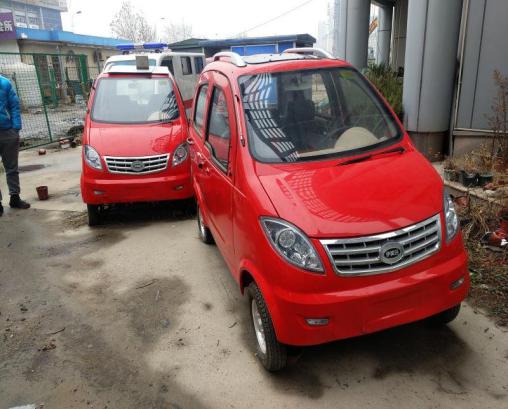 三、报价方式本项目竞价报价为固定总价，但不限于现场收集、运输、装卸、装卸车、现场清理等，政策性文件规定及合同包含的所有风险、责任和竞价文件所要求的相关服务等全部内容。四、服务要求成交供应商需承担装卸、运输、现场卫生清理，在装车过程中出现的一切安全事故由成交供应商承担。成交供应商在收购约定废品后，确保按照国家法律的相关规定及工作流程进行处置，不造成环境危害及其他对社会公众的伤害，如造成环境危害及其他安全责任伤害事故等，采购人不承担任何相应的责任，成交供应商在对废品进行处置时需遵守国家法律的相关规定及工作流程。由采购人通知成交供应商，成交供应商在接到采购人通知后5个工作日内将采购人指定的废品收购处置完毕。特殊情况双方协商处理。成交供应商负责废品的现场收集、清理、装卸。运输废品所需车辆，由成交供应商自行提供。如需采购人提供车辆，由成交供应商负担租车费用。成交供应商应确保废品收购时和废品收购处理完毕后现场的安全及清洁工作，并确保不造成任何污染。成交供应商运输工具应清洁卫生，不得装载有毒有害或其他对货物可能造成污染的物品，在采购人场内应按采购人规定的限速行使，无安全隐患；由于成交供应商原因，成交供应商车辆在采购人场内造成安全、污染事故由成交供应商负相应的法律责任及经济赔偿责任。因成交供应商工作人员的过错造成采购人的人身伤害及财产的损失，由成交供应商承担全部法律责任及经济损失。在采购人的废品处理现场，成交供应商工作人员在装卸、处置、收购废品工作过程中所发生的任何安全事故，由成交供应商自行承担，与采购人无关。（除非成交供应商能证明采购人有过错的）。五、综合说明竞价人应遵循公开、公平、公正和诚实信用的原则。凡参与竞价的竞价人，皆视为自愿接受本竞价文件约束。竞价人需按自己的要求对竞价文件、交易条件等进行充分了解，对其有异议的，应在申请竞价前提出；对已申请竞价的，应视为无异议，并自愿承担相应责任。所有报价的第一次报价不得低于公告的最低限价，之后新的报价不得低于或等于当前投标报价。报价采用增价方式，竞价人应以当前报价递增，递增幅度需为元的整数倍。新报价一旦被报出不得撤消。在规定期限内有两个或两个以上竞价人，允许多次报价、价高者得，若最终存在两个或两个以上报价完全相同的最高报价竞价人，则采购人有权自行从中选择成交供应商而无需向其余竞价人做出解释。若本项目只有一个竞价人实质性响应，经竞价小组、采购人同意，可转为单一来源采购方式或重新组织采购。成交人应在取得成交通知书之日起30日内（节假日除外）与采购人签订合同书，逾期取消其资格，并没收投标保证金。六、付款方式：先付款再提货（转帐、现金）。第三章  评审细则报价在最低限价以上的，为有效报价。低于最低限价的报价为无效报价。无效报价的竞价文件不进行评审，也不得成交。在满足竞价文件实质性要求并符合采购需求的前提下，本次竞价以提出最高报价的竞价人作为成交人。第四章  竞价响应文件的组成一、资格审查材料，证明竞价人符合资格要求的证明材料包括但不限于以下材料（竞价响应文件中提供复印件并加盖公章，未加盖公章的视为未提供该项材料。同时按备注要求将原件或公证件携带至竞价现场备查）*1.竞价响应函*2.法人或者其他组织的营业执照等证明文件*3.法定代表人资格证明书、法定代表人身份证复印件（双面）*4.授权委托书、代理人身份证复印件（双面）*5.竞价保证金单据*6.承诺书二、价格及有关商务部分材料*1.报价一览表*2.竞价分项报价表四、说明1、上述带“*”条款竞价人必须在竞价响应文件中提供，否则将作为无效响应处理。所有项目若有缺失或无效将可能导致无效响应且不允许在竞价响应文件提交截止后补正。2、对本章所有的格式 ，竞价人可根据自身情况进行补充和修改，但补充和修改不得造成与本格式内容有实质性的违背。竞价人可提供其它相关的证明材料（不限于此）。3.投标文件需按本章要求进行编制。第五章  附    件告 知 书尊敬的竞价人及项目参与人：为营造公开、公正的市场环境，确保采购工作规范有序开展，特将有关事项告知如下：一、欢迎竞价人及项目参与人对代理机构工作人员进行监督。凡发现代理机构工作人员有以下情形的，均可以书面具名方式举报，请投送至本公司总经理室。（一）接受竞价人组织的宴请、旅游、娱乐等活动；（二）与竞价人或采购人恶意串通的；（三）在采购过程中接受贿赂或者获取不正当利益的；（四）违规向关联参与人或竞价人透露招投标或评审信息的；（五）其他违纪违规行为。二、竞价人及项目参与人应当遵守竞价活动工作规则，有下列情形之一的，将被列入不良行为纪录，建议有关行政监督部门禁止其一至三年内参与采购代理机构组织的一切项目，并在相关媒体网站予以公布：（一）在竞价活动实施过程中，有吵闹、起哄、斗殴等行为，扰乱竞价现场或评审现场秩序的，以及在竞价答疑、领取竞价文件、办理相关手续过程中扰乱正常办公秩序的；（二）采取不正当手段诋毁、排挤其他竞价人的；（三）提供虚假材料谋取成交、成交的；（四）向采购人、采购代理机构工作人员行贿或提供其他不正当利益的；（五）在招投采购过程中与采购人进行协商竞价的；（六）未按规定程序进行质疑、投诉，影响政府采购项目正常进行的。监督办公室：常州市城投建设工程招标有限公司总经理室投诉监督电话：0519-815812121.竞价响应函竞价响应函致：常州凤凰新城建设发展有限公司、常州市城投建设工程招标有限公司 ：我单位收到贵单位“       号”竞价文件后，经仔细阅读和研究，我单位决定参加本项目的竞价活动。为此，我单位郑重声明以下诸点，并负法律责任。1.我单位愿意遵守贵单位有关竞价的各项规定，提供竞价文件中要求的所有资料，并保证完全真实准确，若有虚假和违背，我单位愿意承担由此而产生的一切后果。2.我单位承诺财务状况良好，依法缴纳税收和社会保障资金，具备履行合同所必需的能力，参加竞价活动前3年内在经营活动中没有重大违法记录。3.我单位承诺该竞价响应文件在竞价开始后的全过程中保持有效，不作任何更改和变动。并同意按竞价文件中的规定，本竞价响应文件的有效期限为投标开始后60天。4.我单位愿意按竞价文件规定的各项要求。5.我单位认为贵单位有权决定成交人，还认为贵单位有权接受或拒绝所有的竞价人。6.我单位愿意遵守竞价文件中所列的收费标准，按竞价文件的规定交纳竞价保证金；若我单位成交，我单位愿意在签订合同前支付承租押金，并按竞价文件的规定支付成交服务费。7.如果我单位的竞价响应文件被接受，愿按《中华人民共和国合同法》履行自己的全部责任，同时严格履行竞价文件中规定的每一项要求，履行合同的义务。8.与本次磋商有关的正式通讯地址为：地   址：                  电   话：                  传   真：                  竞价人法定代表人或代理人（签字或盖章）：       竞价人名称（公章）：             日    期：     年    月    日.2.法定代表人资格证明书法定代表人资格证明书单位名称:地址:姓名:            性别:        年龄:        职务:系               的法定代表人。为实施           （  号） 的工作，签署上述项目的竞价响应文件、进行合同谈判、签署合同和处理与之有关的一切事务。特此证明。                 竞价人：（公章）                     法定代表人签字或盖章：日期：    年    月    日法定代表人身份证（双面复印件）粘贴处3.授权委托书授权委托书本授权委托书声明：我 ___________(姓名)系_________________（竞价人名称）的法定代表人，现授权委托__________________（被授权人的姓名、职务）为本次投标中我单位的合法代理人，全权负责参加本次项目的投标、签订合约以及与之相关的各项工作。本竞价人对被授权人的签名负全部责任。本授权书于__________年_______月________日签字或盖章后生效，特此声明。法定代表人签字或盖章：                       日期：职务：                                       联系电话：单位名称：                                   地址：身份证号码：委托代理人（被授权人）签字或盖章：           日期：职务：                                       联系电话：单位名称：                                   地址：身份证号码：竞价人公章： 地址：                                       电话：传真：                                       邮编：开户行：账号：代理人身份证（双面复印件）粘贴处备注：1.法定代表人参加竞价时，需携带本人身份证原件。2.委托代理人参加竞价时，需携带授权委托书和本人身份证原件。4.承诺书承诺书常州凤凰新城建设发展有限公司、常州市城投建设工程招标有限公司：我公司参加贵公司组织采购的常州凤凰新城建设发展有限公司废旧物资处理项目（采购编号：      ），综合考虑我市当前疫情防控要求，我公司同意以不现场见面的（视频会议）方式参与本项目。特此承诺！                       供应商（公章）：年   月    日5.竞标报价表竞标报价表 单位：人民币竞价人名称（公章）：法定代表人或代理人（签字或盖章）：日期：      年    月   日5、报价明细表报价明细表项目名称：项目编号：竞价人名称（公章）：法定代表人或代理人（签字或盖章）：日期：      年  月   日友 情 提 醒各竞价人：您好！为了提高贵公司的竞价响应文件有效性，减少不必要的无效响应，特友情提醒注意以下几点：1.请谨记竞价文件上表述的各项事宜时间节点，特别是竞价时间和地点，迟到的将一律不能进入开标室。2.竞价保证金一定按竞价文件规定的方式和时间缴至指定账户并到账，拒绝以其它方式缴纳，禁止第三方代缴保证金。3.竞价响应文件正本和副本应当密封，并在封袋上加盖竞价人公章（自然人仅需签字）。4.竞价响应文件中的证明文件及资料需提供复印件并加盖公章（自然人仅需签字）。5.设定最低限价的，低于限价一律视为无效响应。6.请精心仔细审阅竞价文件，特别是加粗部分的文字。如有疑问，请按竞价文件要求进行询疑。我单位十分欢迎贵单位对招标采购组织工作提出宝贵意见和建议。电话：0519-81580101  0519-81581212最后祝贵单位成功！本竞价文件的最终解释权归常州市城投建设工程招标有限公司所有。（全文完）序号项目名称规格型号数量计量单位评估价值1酒柜木质1座350.002简易餐桌1张200.003办公格间4个800.004单人沙发2个100.005简易书柜1座200.006三人沙发1个300.007简易展示柜1座180.008办公桌1张160.009简易书柜2座400.0010保险柜杰宝大王1个500.0011书柜、展示柜1套200.0012单人沙发皮质1个70.0013单人沙发布艺4个200.0014茶几4个600.0015抽屉柜三层1个200.0016书柜、展示柜1套200.0017办公桌1张160.0018简易展示柜1座180.0019单人沙发皮质2个140.0020屏风1个300.0021单人沙发皮质2个140.0022双人沙发皮质1个200.0023茶几1个150.0024办公桌1张160.0025书柜、展示柜1套200.0026双人床1张240.0027鱼缸1个350.0028简易办公桌3张480.0029单人沙发布艺3个150.0030单人沙发皮质2个140.0031三人沙发皮质1个400.0032茶几2个300.0033办公桌1张160.0034摇摇椅(吊蓝)1个150.0035展示柜2座400.0036神龛1个180.0037餐桌2张200.0038台球桌1张500.0039简易展示柜2座360.0040简易书柜2座400.0041单人沙发布艺2张100.0042货架9个1800.0043冰箱海尔1台300.0044衣柜1座300.0045床2张300.0046冰箱荣事达1台300.0047双人沙发2张320.0048简易书柜2座400.0049冰箱海尔1台300.0050四轮电瓶车4辆12000.00合计26820.00项目名称项目编号竞价报价序号项目名称规格型号数量计量单位报价（元）1酒柜木质1座2简易餐桌1张3办公格间4个4单人沙发2个5简易书柜1座6三人沙发1个7简易展示柜1座8办公桌1张9简易书柜2座10保险柜杰宝大王1个11书柜、展示柜1套12单人沙发皮质1个13单人沙发布艺4个14茶几4个15抽屉柜三层1个16书柜、展示柜1套17办公桌1张18简易展示柜1座19单人沙发皮质2个20屏风1个21单人沙发皮质2个22双人沙发皮质1个23茶几1个24办公桌1张25书柜、展示柜1套26双人床1张27鱼缸1个28简易办公桌3张29单人沙发布艺3个30单人沙发皮质2个31三人沙发皮质1个32茶几2个33办公桌1张34摇摇椅(吊蓝)1个35展示柜2座36神龛1个37餐桌2张38台球桌1张39简易展示柜2座40简易书柜2座41单人沙发布艺2张42货架9个43冰箱海尔1台44衣柜1座45床2张46冰箱荣事达1台47双人沙发2张48简易书柜2座49冰箱海尔1台50四轮电瓶车4辆合计